Федеральное государственное бюджетное образовательное учреждение высшего образования «Кузбасская государственная сельскохозяйственная академия»«База данных тестовых заданий по дисциплине «Стратегический менеджмент»Фрагменты базы данныхАвторы:Ижмулкина Е. А.© Федеральное государственное бюджетное образовательное учреждение высшего образования «Кузбасская государственная сельскохозяйственная академия», 2020 г. Структура базы данных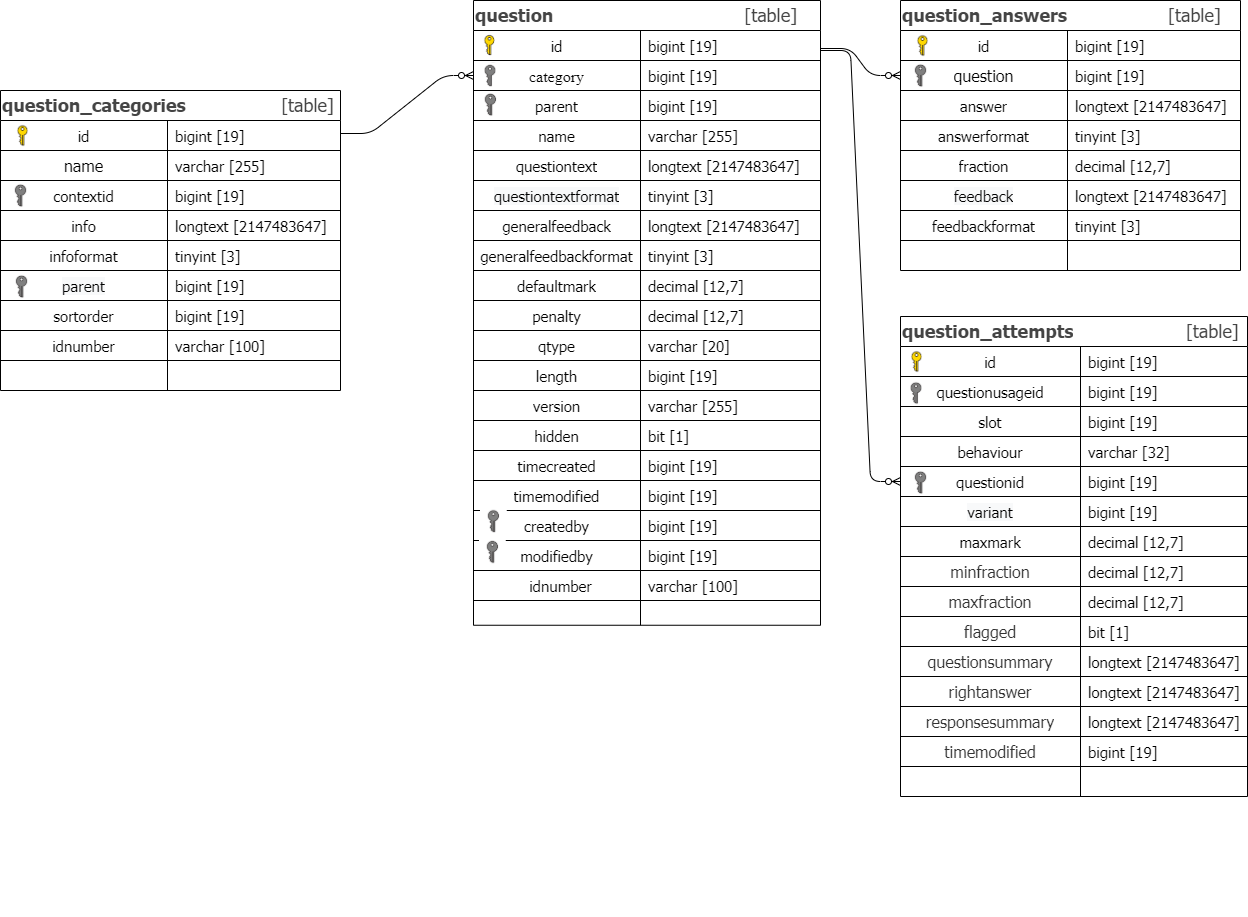 Описание структуры файловСодержание таблицы «question»Содержание таблицы «question_answers»Содержание таблицы  «question_attempts»Содержание таблицы  «question_categories»Информационное содержание базы данныхКатегории вопросов для «Категория: Стратегический менеджмент»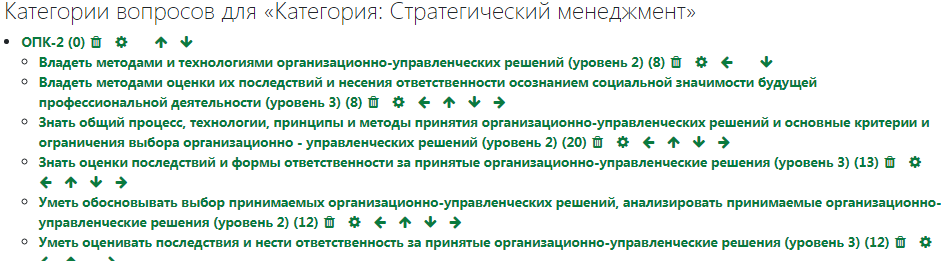 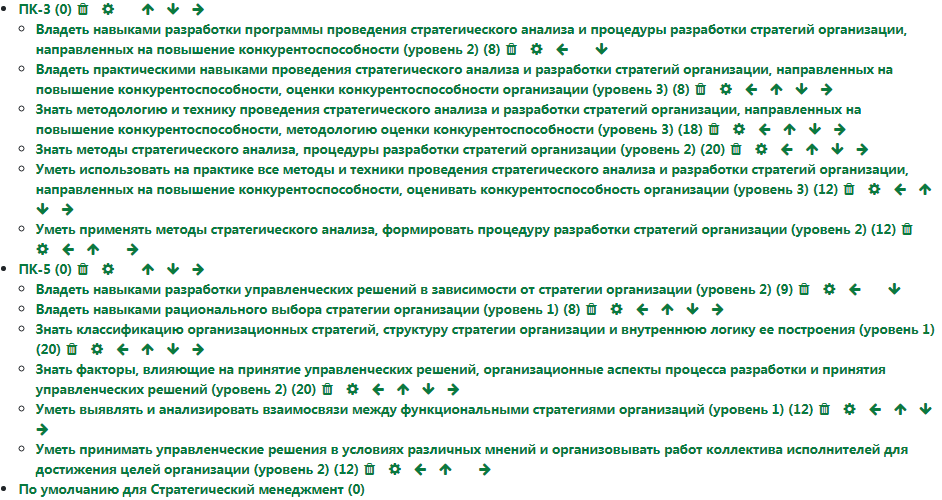 1. ОПК-2 (73)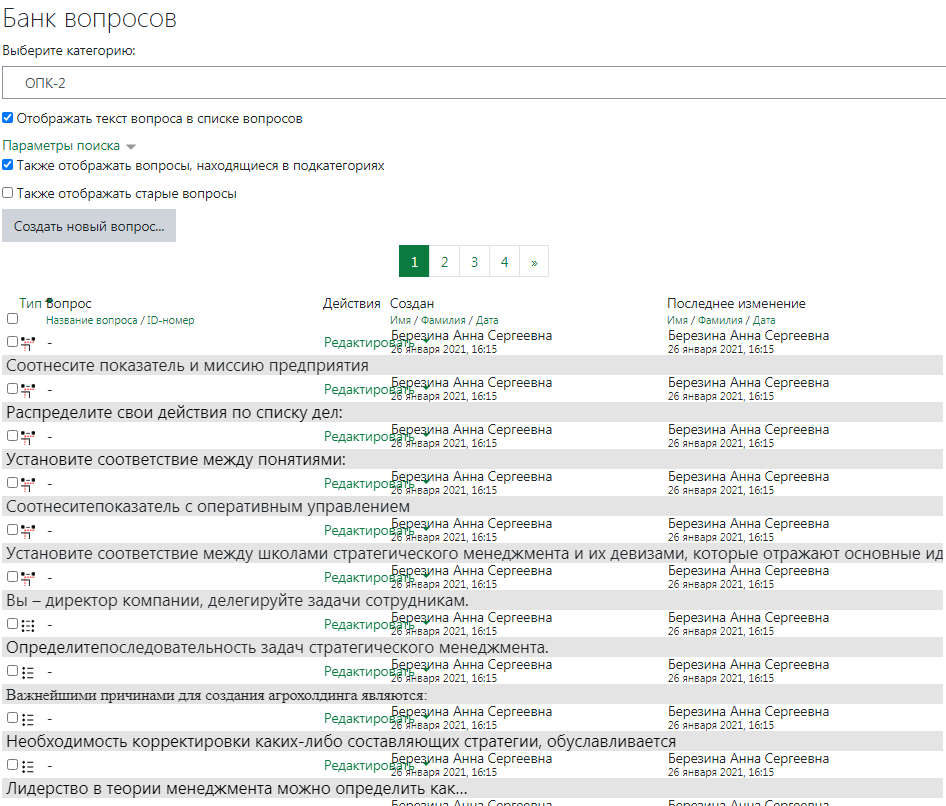 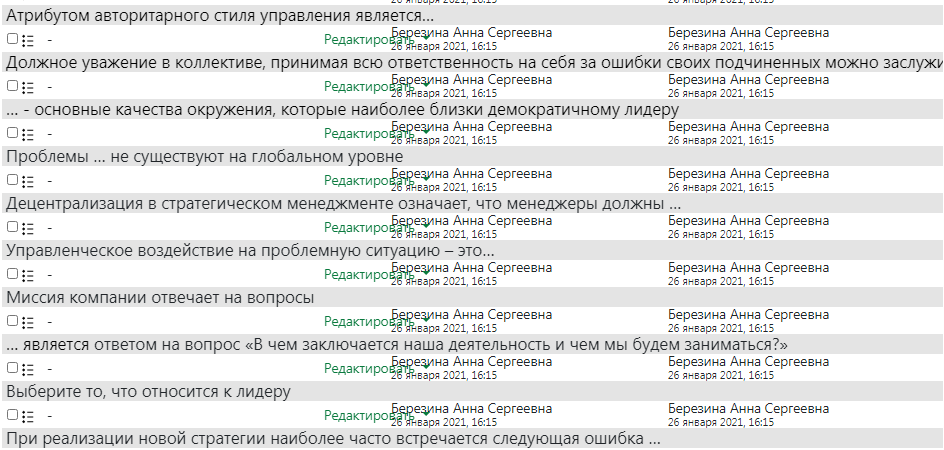 2. ПК-3 (78)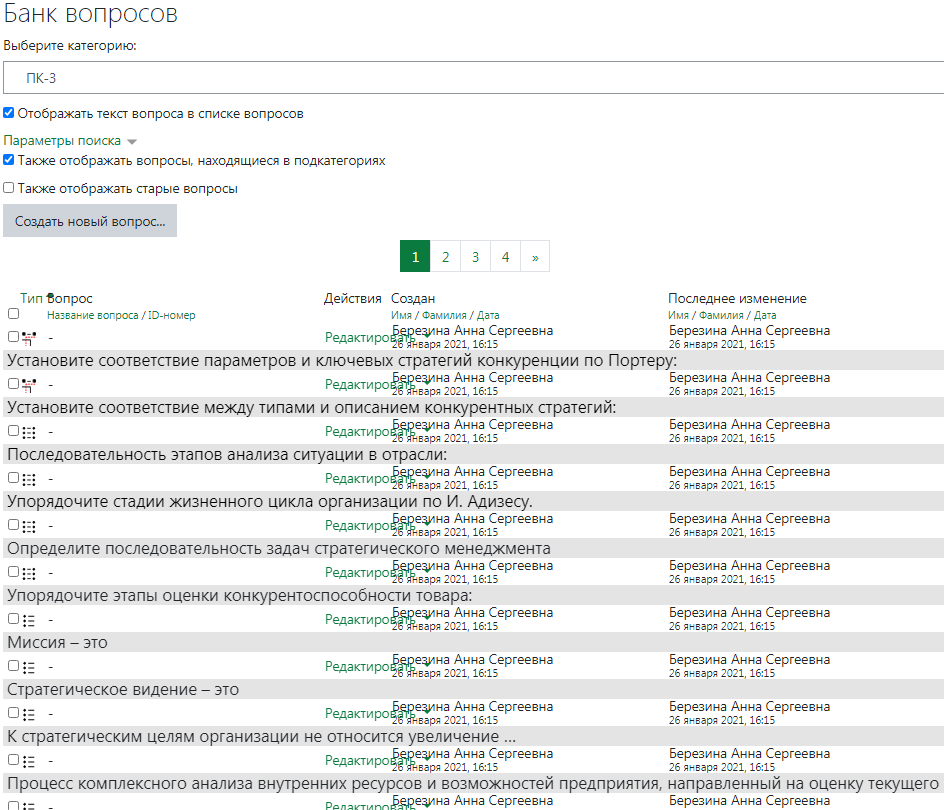 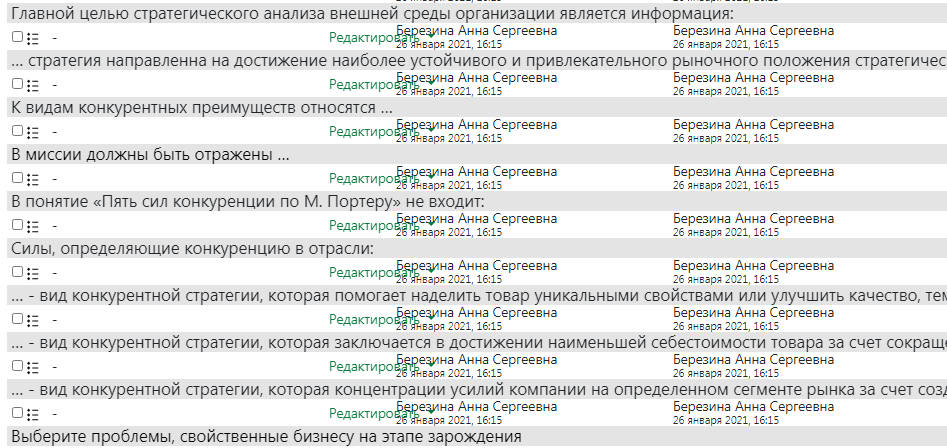 3. ПК-5 (81)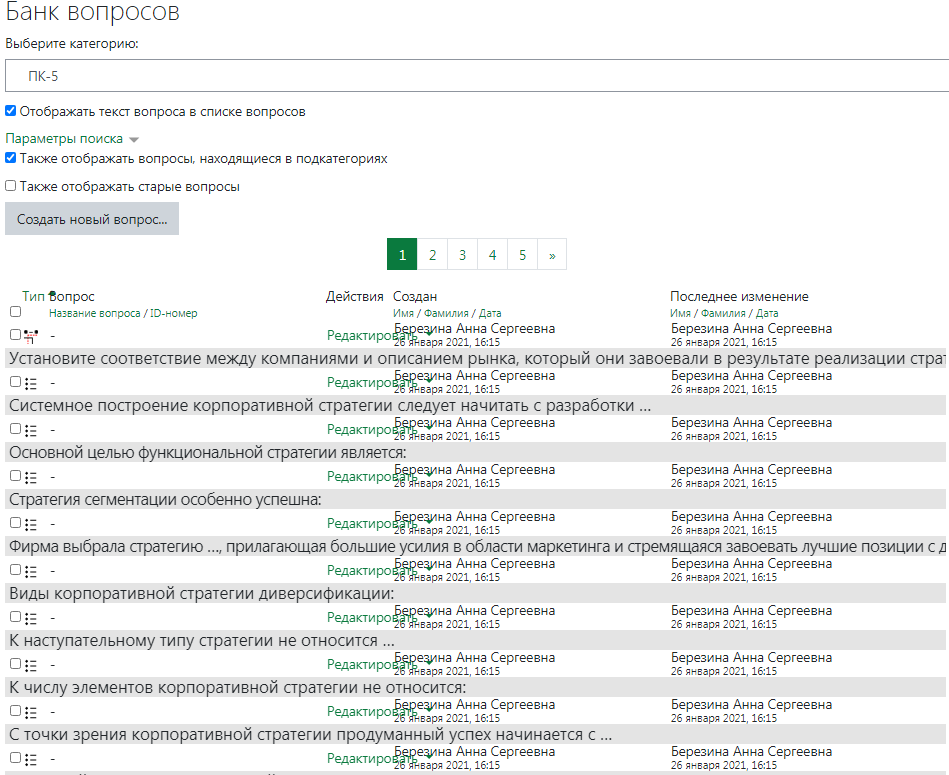 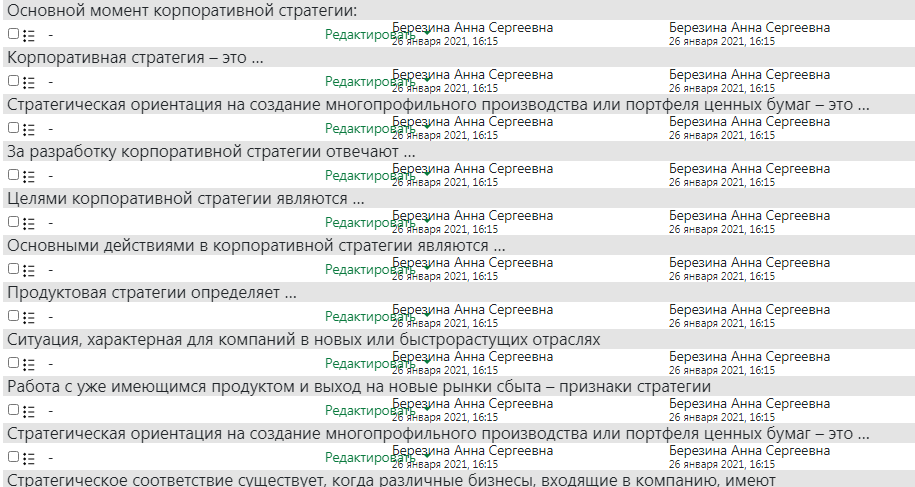 № п/пСущностьАтрибутquestionId, category, parent, name, questiontext, questiontextformat, generalfeedback, generalfeedbackformat, defaultmark, penalty, qtype, length, stamp, version, hidden, timecreated, timemodified, createdby, modifiedby, idnumberquestion_answersId, question, answer, answerformat, fraction, feedback, feedbackformatquestion_attemptsId, questionusageid, question_usages, quiz_overview_regrades, questioned, variant, Maxmark, minfraction, Maxfraction, Flagged, questionsummary, Rightanswer, responsesummary, timemodifiedquestion_categoriesId, name, contextid, info, infoformat, stampParent, sortorde, idnumber№ п/пИмя поляТип поляСодержание поляНазначение поля1idBIGINTПорядковый номерПервичный ключ для задания порядкового номера. Уникально для всех записей.2categoryBIGINTНомер подкатегорииВнешний ключ.  Предназначено для задания порядкового номера подкатегории. Может быть не уникальным.3parentBIGINTНомер родительской категорииВнешний ключ  Предназначено для задания порядкового номера родительской категории Может быть не уникальным4nameVARCHARИмя вопросаНе является ключом. Предназначено для записи имени вопроса. Может быть не уникальным.5questiontextLONGTEXTТекст вопросаНе является ключом. Предназначено для записи вопроса теста. Может быть не уникальным.6questiontextformatTINYINTФормат вопросаНе является ключом. Предназначено для задания формата вопроса. Может быть не уникальным.7generalfeedbackLONGTEXTОтзыв по вопросуНе является ключом. Предназначено для записи отзыва к вопросу теста. Может быть не уникальным.8generalfeedbackformatTINYINTФормат формы обратной связи.Не является ключом. Предназначено для определения формата формы обратной связи. Может быть не уникальным.9defaultmarkDECIMALБалл вопросаНе является ключом. Предназначено для записи балла вопроса теста. Может быть не уникальным.10penaltyDECIMALШтрафной баллНе является ключом. Предназначено для записи штрафного балла в случае неправильного ответа теста. Может быть не уникальным.11qtypeVARCHARТип вопросаНе является ключом. Предназначено для определения типа вопроса. Может быть не уникальным.12lengthBIGINTКоличество символов в вопросеНе является ключом. Определяет количество символов в вопросе. Может быть не уникальным.13versionVARCHARВерсия вопросаНе является ключом. Предназначено для определения модификации вопроса. Может быть не уникальным.14hiddenBITСостояние открытости вопроса Не является ключом. Предназначено для установки состояния вопроса. (1 вопрос открыт, 0 вопрос закрыт).15timecreatedBIGINTВремя создания вопросаНе является ключом. Предназначено для записи времени создания вопроса. Может быть не уникальным.16timemodifiedBIGINTВремя изменения вопросаНе является ключом. Предназначено для записи времени изменения вопроса. Может быть не уникальным.17createdbyBIGINTИД пользователя человека, который создал вопросВнешний ключ  Предназначено для задания порядкового номера пользователя создавшего вопрос Может быть не уникальным18modifiedbyBIGINTИД пользователя человека, который последний раз редактировал  вопросВнешний ключ  Предназначено для задания порядкового номера пользователя редактировавшего вопрос Может быть не уникальным19idnumberVARCHARИД вопроса в категорииНе является ключом. Представляет дополнительный способ определения вопроса. Должен быть уникальным для каждой категории.  № п/пИмя поляТип поляСодержание поляНазначение поля1idBIGINTПорядковый номерПервичный ключ для задания порядкового номера. Уникально для всех записей.2questionBIGINTИД вопроса, которому соответствует ответВнешний ключ. Предназначен для задания порядкового номера вопроса, соответствующего ответу. Может быть не уникальным3answerLONGTEXTТекст ответаНе является ключом. Предназначено для записи ответа. Может быть не уникальным4answerformatTINYINTФормат ответаНе является ключом. Предназначено для определения формата ответа. Может быть не уникальным.5fractionDECIMALКоличество значащих цифр при дробной итоговой оценке за ответНе является ключом. Предназначено для определения максимального количества значащих цифр в оценке при частичном ответе на вопрос. Может быть не уникальным.6feedbackLONGTEXTОтзыв к ответуНе является ключом. Предназначено для записи отзыва к ответу. Может быть не уникальным.7feedbackformatTINYINTФормат формы обратной связи.Не является ключом. Предназначено для определения формата формы обратной связи при выборе ответа. Может быть не уникальным.№ п/пИмя поляТип поляСодержание поляНазначение поля1idBIGINTПорядковый номерПервичный ключ для задания порядкового номера. Уникально для всех записей.2questionusageidBIGINTСсылка на ИД вопросаВнешний ключ, ссылка на используемый ИД вопроса3slotBIGINTНомер вопроса при попыткеНе является ключом. Используется для последовательной нумерации вопросов с одной попытки4behaviourVARCHARТип поведения вопроса тестаНе является ключом Название поведения вопроса, которое управляет этой попыткой вопроса5questionidBIGINTИдентификатор задаваемого вопросаВнешний ключ Идентификатор задаваемого вопроса. Ссылки на внешний ключ question.id.6variantBIGINTВариант вопросаНе является ключом Используемый вариант вопроса7maxmarkDECIMALМаксимальная оценкаНе является ключом Оценка, из которой выдается этот вопрос в этой попытке.8minfractionDECIMALМаксимальная отрицательная оценкаНе является ключом Некоторые вопросы могут дать отрицательную оценку. Это указывает на самую отрицательную оценку, которая может быть присуждена, по шкале фракции, где максимальная положительная оценка равна 1.9maxfractionDECIMALМаксимальное дробное значение баллаНе является ключом Некоторые вопросы могут давать дроби больше 1. Это указывает на наибольшую дробь, которая может быть присуждена.10flaggedBITОтметка о состоянии вопроса при попыткеНе является ключом Был ли этот вопрос отмечен в попытке (1 вопрос отмечен, 0 не отмечен).11questionsummaryLONGTEXTЗаданный случайный вопрос.Не является ключом. Если в вопросе используется рандомизация, указывает какой случайный вопрос был задан. 12rightanswerLONGTEXTПравильный ответ на вопросНе является ключом.  Текстовое резюме правильного ответа на вопрос. Может использоваться, например, в предварительном просмотретеста. Или может использоваться в отчетах.13responsesummaryLONGTEXTОтзыв на результат тестированияНе является ключом. Текстовое резюме ответа на весь тест.14timemodifiedBIGINTВремя ответа на вопросНе является ключом Время последнего изменения ответа на вопрос.№ п/пИмя поляТип поляСодержание поляНазначение поля1idBIGINTПорядковый номерПервичный ключ для задания порядкового номера. Уникально для всех записей.2nameVARCHARИД категории банка вопросовНе является ключом. Идентификатор категории, содержащий имя темы тестирования 3contextidBIGINTКонтекст разделения категорииВнешний ключ. Контекст, в котором эта категория разделена4infoLONGTEXTИнформация о категорииНе является ключом. Содержит дополнительную информацию, описание категории5infoformatTINYINTКоличество вопросов в категорииНе является ключом. Содержит суммарное количество вопросов в категории.  6parentBIGINTИД родительской категорииВнешний ключ. Идентификатор родительской категории.  7sortorderBIGINTПорядок сортировкиНе является ключом. Задает порядок сортировки категорий вопросов.8idnumberVARCHARИД категорииНе является ключом. Представляет дополнительный способ определения категории. Должен быть уникальным